HOSPITAL NACIONAL “DR. JORGE MAZZINI VILLACORTA” SONSONATECalle Alberto Masferrer Poniente No. 3-1 SonsonateTeléfonos 28916509 - 28916511VERSIÓN PÚBLICA“Este documento es una versión pública, en el cual únicamente se ha omitido la información que la Ley de Acceso a la Información Pública (LAIP), define como confidencial entre ellos los datos personales de las personas naturales firmantes” (Art. 24 y 30 de la LAIP y el Art. 12 del lineamiento No.1 para la publicación de información oficiosa.)También se ha incorporado al documento la página escaneada con las firmas y sellos de las personas naturales firmantes para la legalidad del documento.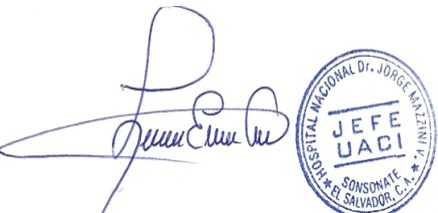 CONDICIONES DEL SUMINISTROEsta orden de compra está sujeta a todo lo establecido en la ley de compras públicas.Forma parte integral de esta orden de compra, los documentos de solicitud con sus especificaciones técnicas y la oferta presentada por la empresa participante.Garantizar el fiel cumplimiento de todas y cada una de las estipulaciones contenidas en esta orden de compra, principalmente, las fechas de entrega y en caso de incumplimiento total o parcial, el Hospital Nacional “Dr. Jorge Mazzini Villacorta” Sonsonate, procederá a la aplicación de las sanciones previstas de la Ley de Compras Públicas (Art. 175 y Art. 181). Además, se hará de carácter público el incumplimiento. Formando parte del registro de proveedores incumplidos.Al recibir la orden de compra favor comunicarse al departamento de Almacén del Hospital con la encargada SRA. Jackelin Melgar, al tel.: 2891-6554 para programar cita con 2 días de anticipación y en el plazo establecido en la orden de compra. La Dirección General de Impuestos Internos en uso de sus facultades legales y de conformidad con lo establecido en el Art. 162, inciso 3º del código tributario, ha nombrado al Hospital Nacional “Dr. Jorge Mazzini Villacorta “Sonsonate, como agente de retención del IVA, por lo que deberá reflejarse en la factura el 1% de retención en concepto de anticipo de dicho impuesto sobre bienes y servicios a partir de $ 113.00Administrador de Órdenes de Compra Tec. Miguel Ángel Martínez Tel.: 2891- 6506 y en ausencia Ing. Nicolas Rodolfo Díaz con el objeto de verificar el cumplimiento de lo establecido en la O.C. quien deberá cumplir con las obligaciones que señala el Art. 161 y 162 de La Ley de Compras Públicas.“Si durante la ejecución del contrato se comprobare por la Dirección General de Inspección de Trabajo del Ministerio de Trabajo y Previsión Social, incumplimiento por parte de(l) (la) contratista a la   normativa que prohíbe el trabajo infantil y de protección de la persona adolescente trabajadora, se deberá tramitar el procedimiento sancionatorio que dispone el art. 187 de la LEY DE COMPRAS PUBLICAS para determinar el cometimiento o no durante la ejecución del contrato de la conducta tipificada como causal de inhabilitación en el art. 181 Romano V literal b) de la LEY DE COMPRAS PUBLICAS relativa a la invocación de hechos falsos para obtener la adjudicación de la contratación. Se entenderá por comprobado el incumplimiento a la normativa por parte de la Dirección General de Inspección de Trabajo, si durante el trámite de re inspección se determina que hubo subsanación por haber cometido una infracción, o por el contrario si se remitiere a procedimiento sancionatorio, y en este último caso deberá finalizar el procedimiento para conocer la resolución final.”       En base a requerimiento realizado por el Ministerio de Medio Ambiente y Recursos Naturales es de obligatorio cumplimiento lo siguiente: “Sustituir los plásticos de un solo uso en los procesos de contratación de bienes y servicios, priorizando el uso de productos reutilizables y en caso de ser necesario por alternativas renovables y compostables.”Cualquier observación o denuncia sobre dicho proceso de contratación podrá realizarse directamente al Observatorio de Compras Públicas al correo electrónico observatorio.dinac@mh.gob.sv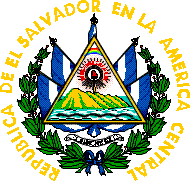 GOBIERNO DE EL SALVADORHospital Nacional "Dr. Jorge Mazzini Villacorta", SonsonateUNIDAD DE COMPRAS PUBLICASPREVISION NO:202UCP del Hospital Nacional de Sonsonate-PREVISION NO:202UCP del Hospital Nacional de Sonsonate-PREVISION NO:202ORDEN DE COMPRA DE BIENES Y SERVICIOSLugar y Fecha:Sonsonate 15 de Marzo del 2024No.Orden:23/2024RAZON SOCIAL DEL SUMINISTRANTEVICTOR MANUEL RAMOS RODRIGUEZCANTIDADUNIDAD DED E S C R I P C I O NPRECIOVALORCANTIDADMEDIDAD E S C R I P C I O NUNITARIOTOTAL--LINEA:0202 Atención Hospitalaria--LAVANDERIA - F.F.1 FONDO GENERAL--50Cada UnoR/1 CODIGO: 80801402 ESPECIFICO: 54399 SOLICITA: Confección Sabanas Hendidas de 2x2.25 yds Manta Verde con Hendidura en el centro de (5¿x 15¿) OFRECE: Confección Sabanas Hendidas 2x2.25 yds Manta Verde con Hendidura en el centro de (5¿x15¿)$0.65$32.5050Cada UnoR/2 CODIGO: 80801405 ESPECIFICO: 54399 SOLICITA: Confeccion Sabanas Dobles de 2x2.25 yds Manta Verde doble tela OFRECE. Confección Sabanas dobles de 2x2.25 yds Manta verde doble tela.$0.65$32.50150Cada UnoR/3 CODIGO: 80802170 ESPECIFICO: 54399 SOLICITA: Confeccion Sabanas corrientes de 2,25 yds de Manta Verde OFRECE: Confección Sabanas Corrientes de 2.25 yds de Manta Verde$0.30$45.001200Cada UnoR/4 CODIGO: 80802170 ESPECIFICO: 54399 SOLICITA: Confeccion Sabanas corrientes de 2 yds de tela lisa ancho 95¿ OFRECE: Confección de Sabanas Corrientes 2 yds de tela lisa ancho 95¿$0.30$360.0096Cada UnoR/6 CODIGO: 80801200 ESPECIFICO: 54399 SOLICITA: Confeccion Funda Mayo de 1.33 yds Manta Verde Ancho 72¨ OFRECE: Confección de Funda Mayo de 1.33 yds Manta Verde ancho 72¿$0.30$28.80905Cada UnoR/8 CODIGO: 42420004 ESPECIFICO: 54399 SOLICITA: Confeccion de Campos Dobles Grandes 40¨x36¨ doble tela Manta Verde OFRECE: Confección de campo doble grande 40¿x36¿ doble tela Manta Verde$0.34$307.70100Cada UnoR/13 CODIGO: 80801120 ESPECIFICO: 54399 SOLICITA: confeccionde Camisas p/ Medicos de 2 yds de Lino Verde ancho 72¨ OFRECE: Confección de camisas para médicos de 2 yds de lino verde ancho 72¿$1.06$106.00100Cada UnoR/14 CODIGO: 80801365 ESPECIFICO: 54399 SOLICITA: Confeccion de Pantalones p/Medicos 2 yds de lino verde ancho 72¨ OFRECE: Confección de pantalones para médicos 2 yds de lino verde ancho 72¿$1.06$106.00100Cada UnoR/18 CODIGO: 80801365 ESPECIFICO: 54399 SOLICITA: Confeccion de Pantalones p/ Medicos 2 yds de lino celeste,ancho 58¨-60¨ OFRECE: Confección de pantalón para medico de 2 yds de lino celeste ancho 58¿x60¿$1.06$106.003049Cada UnoR/20 CODIGO: 80801060 ESPECIFICO: 54399 SOLICITA: Confección de Campos Especiales de 80¨ de gasa quirúrgica de 8 vueltas de 18x20 con agarradero de tela OFRECE: Confección de campos especiales de 80¿ de gasa quirúrgica de 8 vueltas de 18x20 con agarradero de tela$0.30$914.70100Cada UnoR/21 CODIGO: 80801040 ESPECIFICO: 54399 SOLICITA: Confección de Campos Hendidos de 0.50 yds de Manta Verde con Hendidura en el centro (3¿x10¿) OFRECE: Confección de campos Hendidos de 0.50yds de Manta Verde con Hendiduras en el centro (3¿x10¿)$0.40$40.00--TOTAL........................-$2,079.20SON: dos mil setenta y nueve 20/100 dolaresLUGAR DE ENTREGA:EL ALMACÉN DEL HOSPITAL NACIONAL DR. JORGE MAZZINI VILLACORTA SONSONATE, TIEMPO DE ENTREGA 30 DIAS CALENDARIOS DESPUÉS DE RECIBIDO ORDEN DE COMPRA.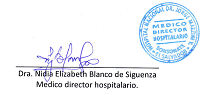 